 02.12.2020 Temat; Co to za zwierzęta? –  rozpoznawanie, nazywanie zwierzątWysłuchaj odgłosów, jakie wydają różne zwierzęta. https://www.youtube.com/watch?v=UFD7k0pZsJMCzy   wszystkie dźwięki znałeś? Ktory odgłos był dla ciebie miły, a który wywołał niemiłe odczucia? Czy któregoś dźwięku bałeś się?Wypisz w kolejności zwierzęta, których odgłosy słyszałaś. Opisz krótko jedno z nich, wyszukaj informacji w Internecie.Wykonaj karty pracy1,2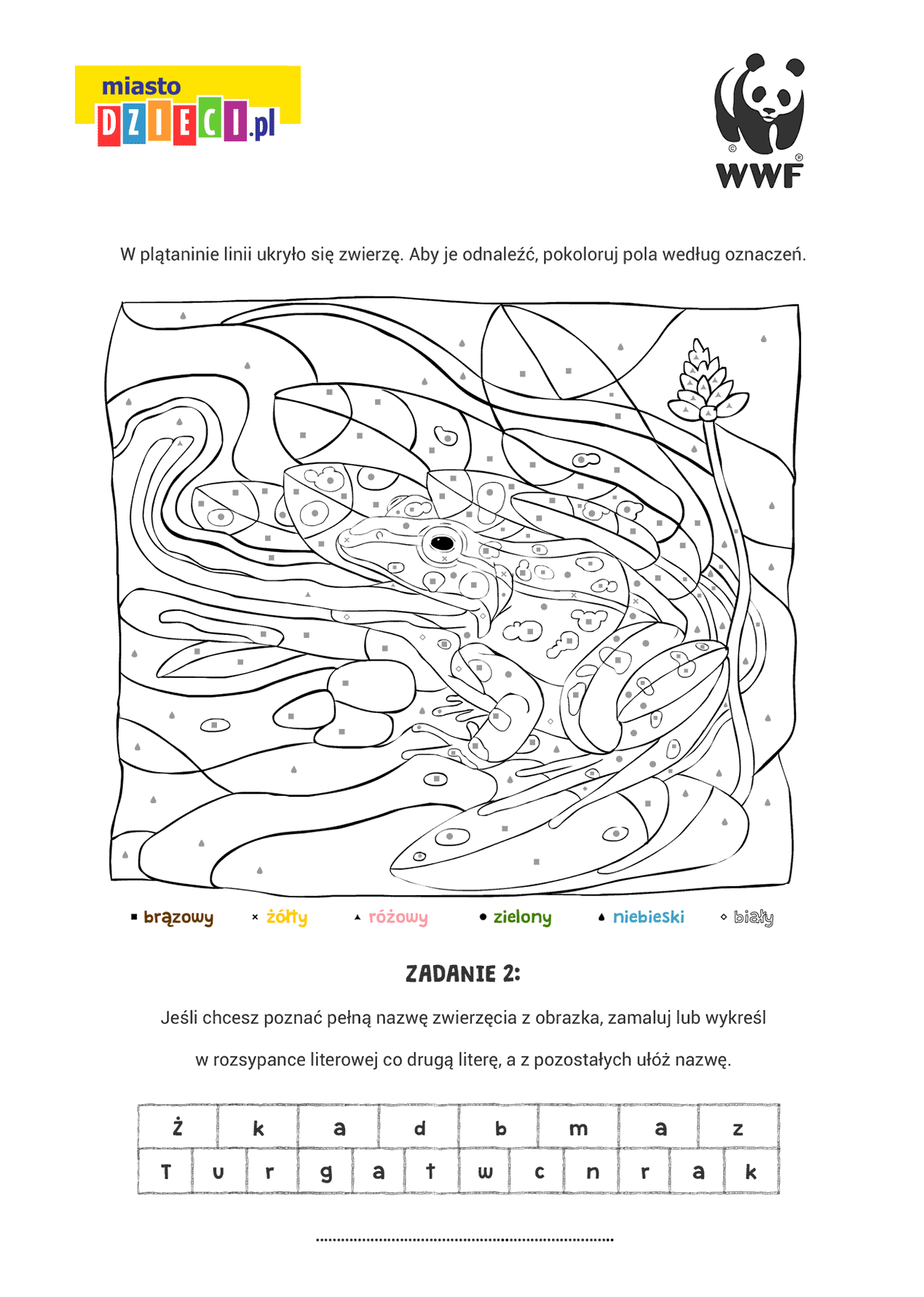 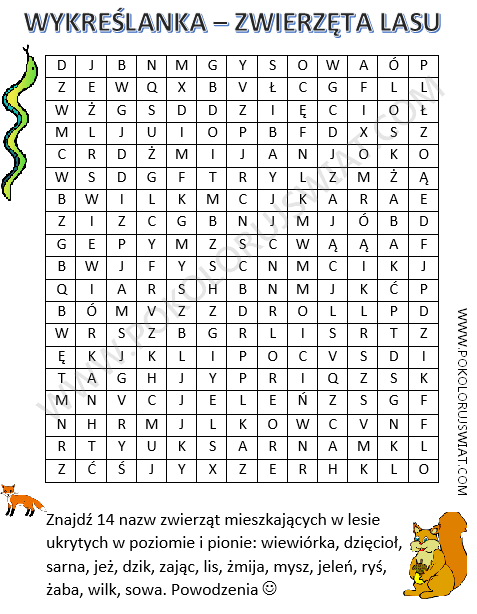 